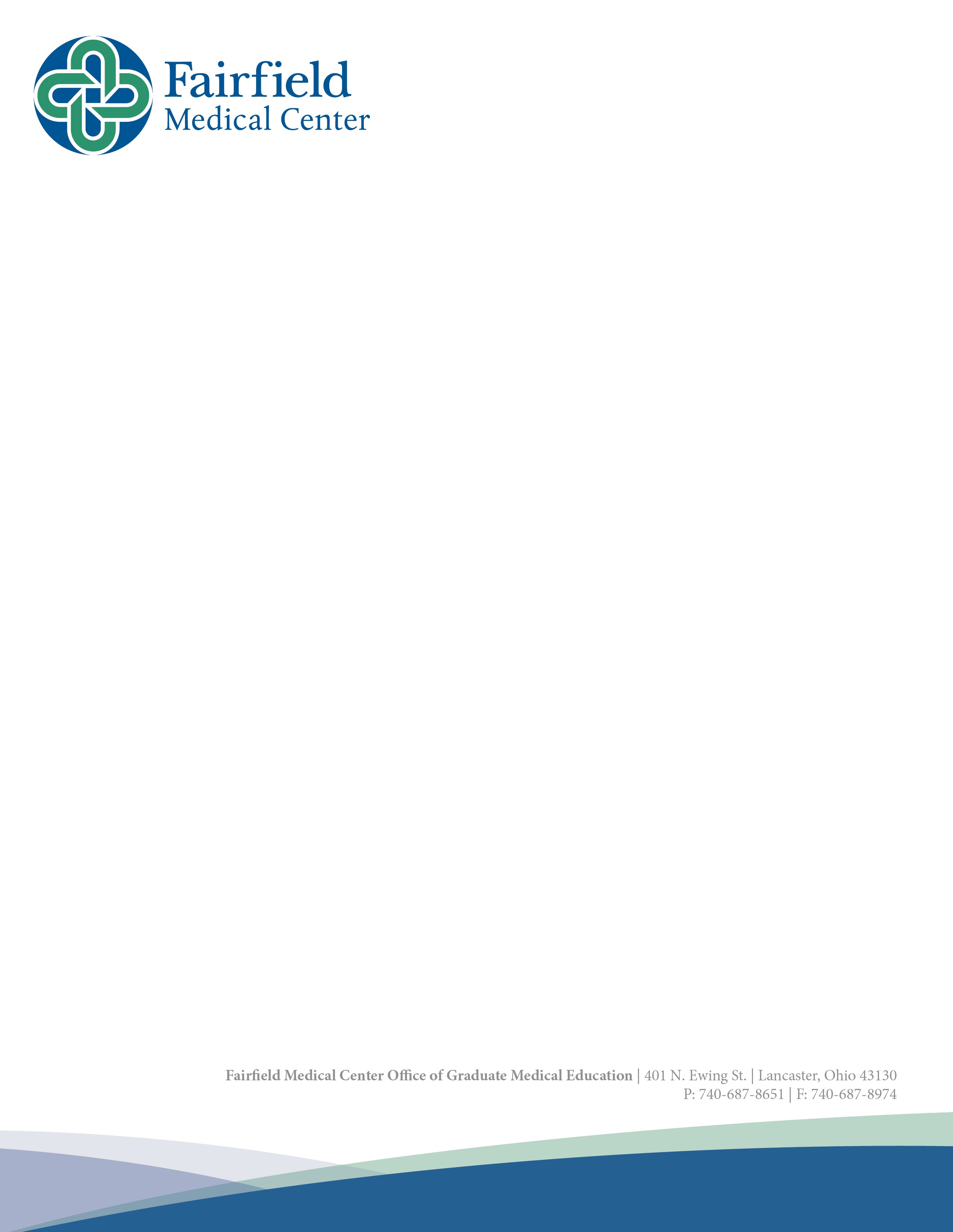 Fairfield Medical Center supplies eight students per academic year with a Student Stipend at the completion of their audition rotation with Fairfield Medical Center. This is a competitive scholarship for four Internal Medicine & four Family Medicine students auditioning with our program. Students would apply through our GME website and designate which program they would like to audition for (IM/FM). Each student accepted to the program would be awarded a $450.00 stipend to be used on Housing/food/travel expense, to help lessen the burden on auditioning residents interested in our program. We also will provide formal mentorship and informal meetings with representatives from the residency program. There would be an expectation that each student accepted into the program would participate in a formal interview for the program in which they are auditioning.Program Timeline:Call for Applications: April-May 2024 Awardee Selection: End of May 2024 Notifications of awards: June 2024 Auditions: August 2024-January2025Application for Auditioning Student Stipend: Name:Medical School:Area of Interest: (Circle one) Family Medicine	Internal MedicineDates of Interest: First Choice: Second Choice:Please include with the attachments:1 Letter of RecommendationEssay explaining why you would like to audition with Fairfield Medical CenterCurrent Transcript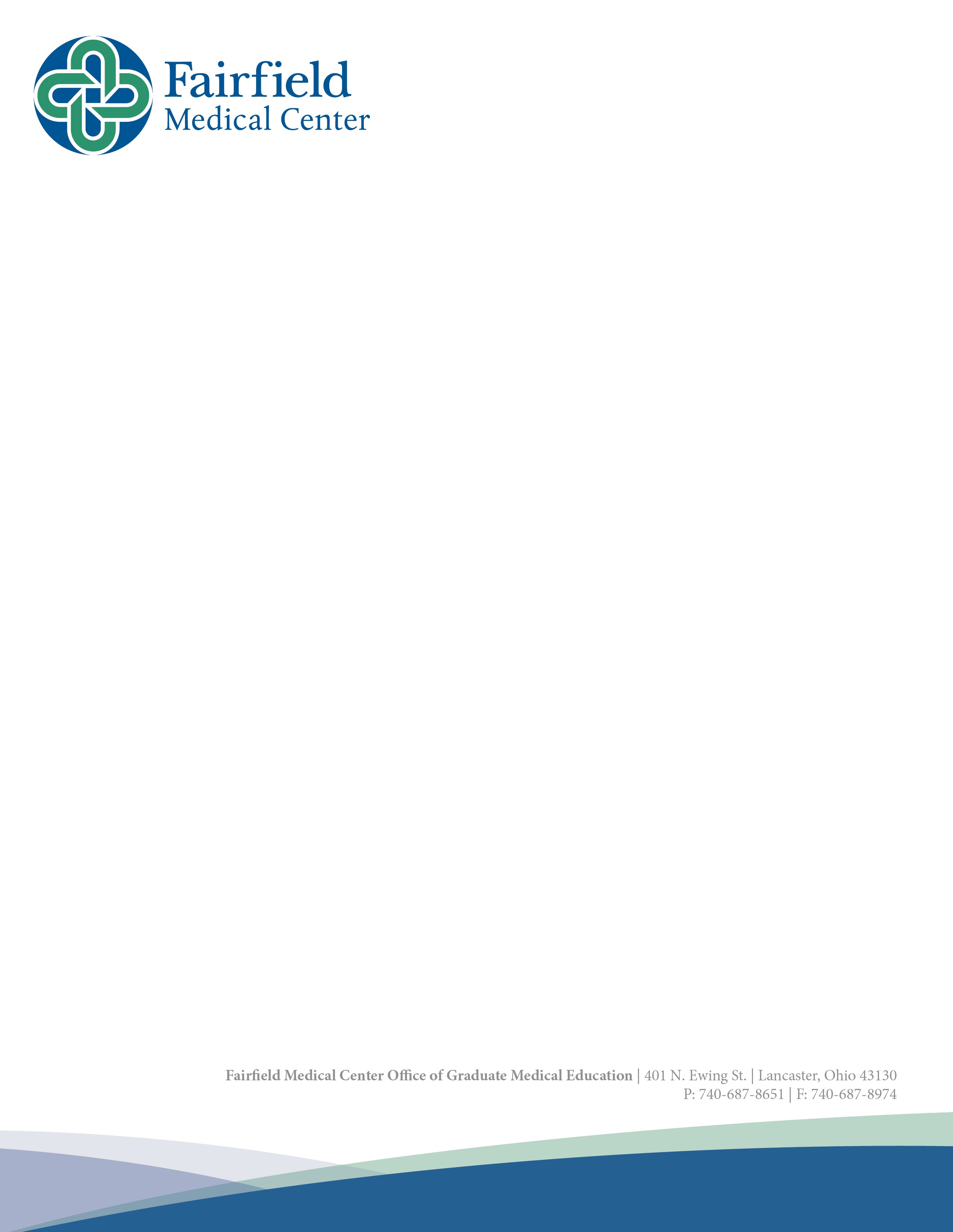 To be completed by local Medical School Advisor:I certify the following student, 	 	, is in good academic standing at a US accredited medical school and have completed core clinical clerkships with passing grades.Optional additional comments:Signed: __________________________________________________ Printed name:  					 	 Credentials & Title:  		 				 Date:  	 			 	